portuguÊs/História – dia da bandeira – parte iI (continuação)5) O céu de 15 de novembroAlém da representação política, as estrelas desenhadas dentro da esfera azul são uma representação do céu do Rio de Janeiro, às 8 e meia da manhã do dia 15 de novembro de 1889."Apesar de certa inexatidão astronômica, nesse momento ocorria à passagem da constelação do Cruzeiro do Sul pelo meridiano do Rio de Janeiro e, em vista disto, convencionou-se considerar aquele horário, 8h30, como sendo o da Proclamação de nossa República", conta Rodrigues.
6) Estrela solitáriaDe acordo com a Lei nº 8.421, de 11 de maio de 1992, as estrelas da esfera azul celeste abaixo do lema Ordem e Progresso deve ser atualizada no caso de criação ou extinção de algum Estado.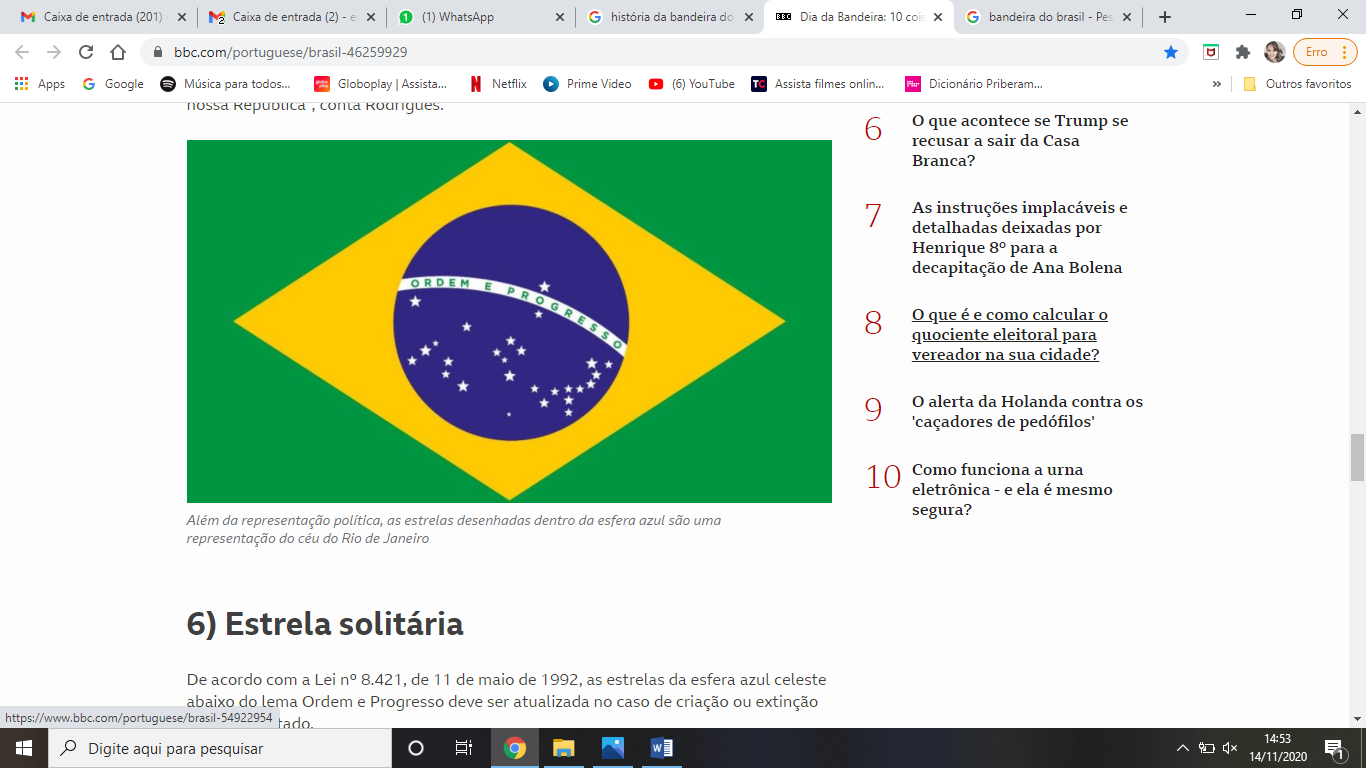 Já a única estrela acima na inscrição é chamada de Spica, a estrela mais brilhante da constelação de Virgem, e representa o Estado do Pará, que em 1889 correspondia ao maior território acima do paralelo do Equador.7) 'Ordem e Progresso'O lema escrito na bandeira, "Ordem e Progresso", tem inspiração em uma frase de Augusto Comte, criador da filosofia positivista, que diz: "O amor por princípio e a ordem por base; o progresso por fim"."Comte acreditava que o funcionamento da sociedade deveria promover o bem-estar. Para isso, seus membros deviam aprender desde criança a importância da obediência e da hierarquia. Daí vem o nosso lema: o 'progresso' é resultado do aperfeiçoamento e do desenvolvimento da 'ordem'", explica Rodrigues."Ou seja, somente a ordem poderia conduzir ao progresso". Segundo o historiador, os primeiros anos da República foram marcados por medidas inspiradas no positivismo, "como a separação oficial entre o Estado brasileiro e a Igreja católica".Outra curiosidade do Ordem e Progresso é que a frase é escrita em verde, e não em preto.8) ProibiçõesOs usos e proibições da bandeira nacional são levados tão a sério que existe até uma lei para especificar como a flâmula deve ser confeccionada, como e onde deve ser utilizada e como deve ser o comportamento diante dela, a Lei 5.700/1971.De acordo com a norma, não é permitido modificar as cores ou o lema da bandeira ao representá-la; apresentá-la em mau estado de conservação; reproduzi-la em rótulos ou embalagens de produtos; usa-la como vestimenta, agasalhando-se nela, como visto em comemorações esportivas ou em manifestações de rua.As bandeiras rasgadas devem ser entregues à Polícia Militar para serem incineradas nas solenidades no Dia da Bandeira.Qualquer violação ao uso da bandeira nacional será considerada contravenção, com pena de multa ao infrator.9) Usos obrigatóriosTodos os dias, a Bandeira Nacional deve ser hasteada no Congresso Nacional, nos Palácios do Planalto e da Alvorada, nas sedes dos ministérios, nos tribunais superiores, no Tribunal de Contas da União, nas sedes de governos estaduais, nas assembleias legislativas, nos Tribunais de Justiça, nas prefeituras e Câmaras de Vereadores, nas repartições públicas próximas das fronteiras, nos navios mercantes e nas embaixadas brasileiras.É obrigatório hastear a bandeira nacional nos dias de festa ou de luto nacional em todas as repartições públicas, nos estabelecimentos de ensino e sindicatos, assim como é obrigatório o ensino do desenho e do significado da bandeira nacional em todas as unidades de ensino primário.Dentro dos estabelecimentos, a bandeira nacional deve ser colocada sempre à direita de tribunas, púlpitos, mesas de reunião ou de trabalho.10) Troca da bandeiraA bandeira que fica permanentemente hasteada na Praça dos Três Poderes, em Brasília, é a maior bandeira nacional do país, com 286 metros quadrados e 90 quilos, sustentada por um mastro de 100 metros de altura.No primeiro domingo de cada mês, a bandeira da Praça dos Três Poderes é substituída, em uma cerimônia pública feita em formato de rodízio executado pela Marinha, Exército, Aeronáutica e Governo do Distrito Federal (GDF).Complete as informações sobre a troca da bandeira nacional: Disponível em: https://www.bbc.com/portuguese/brasil-46259929 . Adaptado para fins didáticos. 1. Escreva o que diz a Lei nº 8.421, de 11 de maio de 1992. ____________________________________________________________________________________________________________________________________________________________________________________________________________________________________________________________________________2. O que representa a única estrela acima da inscrição “Ordem e Progresso”? ____________________________________________________________________________________________________________________________________________________________________________________________________________________________________________________________________________Em uma folha A4, elabore um cartaz que contenha: Os usos e as proibições referentes à bandeira nacional. Utilize frases explicativas e ilustrações. 4. Onde a bandeira deve ser hasteada? ____________________________________________________________________________________________________________________________________________________________________________________________________________________________________________________________________________5. Com qual frequência? ____________________________________________________________________________________________________________________________________________________________________________________________________________________________________________________________________________6. Dentro de estabelecimentos, como deve ser colocada a bandeira? ____________________________________________________________________________________________________________________________________________________________________________________________________________________________________________________________________________• Medidas:____________________________________________________________________________________________________________________________________________________________________• Como é substituída:____________________________________________________________________________________________________________________________________________________________________• Organização da cerimônia:____________________________________________________________________________________________________________________________________________________________________